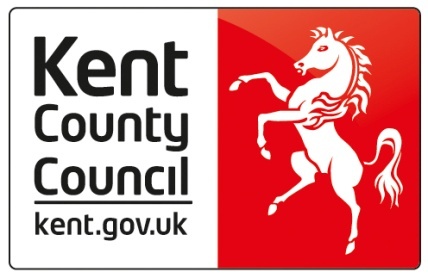 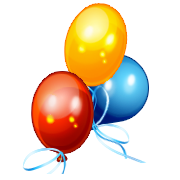           Capel Pre-School          Allegations PolicyWhat happens if an allegation of abuse is made against a member of Capel – Pre-SchoolDate agreed: Autumn 2022Date of next review: Autumn 2024Unfortunately, child abuse does occasionally take place in pre-school settings, so we have introduced this separate policy to remind staff of the measures that can be taken to reduce the risk of any allegations being made against them or another member of staff. It also contains the procedure, which will be undertaken if an allegation is made against a member of staff. This complies with both the Early Years Foundation Stage (2012) and Kent Safeguarding Children Board Procedures.How we can protect ourselves?If a child sustains an injury whilst in our care, we will record it in the accident book as soon as possible. When the child is collected, we will inform whoever picks the child up about the injury and ensure that they also sign the accident book.If a child arrives with an injury sustained elsewhere we will ask for an explanation and again record this in the existing injuries book and ask whoever has brought in the child to sign the record.We will ensure that all staff undertake regular child protection training.Our behavioural management policy states that no physical sanctions will be used and we will ensure that everyone complies with it in all rooms within the setting.We will try to avoid situations where an adult is left alone in a room with a child. If this does occur, we will make sure that the door is left open and there are other people around.We will avoid engaging in rough physical play with children- as this may be misconstrued and could cause accidental injury to a child.We will avoid doing things of a personal nature for children that they can do for themselves.We will take up references, including one from the candidate’s last employer, and will always question any gaps in employment history. We will encourage an open door ethos, to enable staff to talk to senior managers if they have concerns about the conduct of any of their colleagues and will have regular Supervision Meetings with staff.What happens if an allegation of abuse is made against a member of staff in the Setting?If anyone makes an allegation of abuse against a member of our staff, Kim Barwick or a Deputy DSL will be informed immediately and will contact: LADO Team on 03000410888 or email kentchildrenslado@kent.gov.ukThey will assess whether the allegation reaches the threshold for referral to Police/Safeguarding Teamand advise accordingly regarding further action to be taken in respect of the child and the member of staff.Kim Barwick (DSL) or a Deputy DSL will complete the attached form for recording allegations or complaints made against staff.Kim Barwick (DSL) or a Deputy DSL will not discuss the allegation with the member of staff concerned, unless advised to do so by the Safeguarding Team.All staff need to be aware that it is a disciplinary offence not to report concerns about the conduct of a colleague that could place a child at risk. When in doubt – consult.If the Safeguarding Team and/or the police decide to carry out an investigation, it may be possible that we will be advised to suspend the member of staff, whilst enquiries are carried out. Capel Pre-School could also invoke their disciplinary procedure.We will not carry out an investigation ourselves unless the Safeguarding Team and the Police decide it is not necessary for them to do so. We understand that Ofsted may wish to undertake further investigations in some circumstances.Always remember;The welfare of the child is ParamountGuidance for managers completing Checklist for handling and recording allegations or complaints of abuse made against a member of staff regarding a child/children in their care.Record the name and position of member of staff against whom the allegation or complaint has been made.Verbal complaints should be backed up in writing by the complainant if appropriate; some may require immediate action that does not allow time for this to happen.It is important to identify who made the complaint and whether it was received first hand or is a concern that is passed on from somebody else. If this is the case it is better that you receive the information first hand. If a parent, carer or a member of staff at Capel Pre-School makes a complaint against you it must be passed immediately to your manager.Record the full name, age and date of birth of the child. The address recorded should be the address at which the child lives with the main carer.If there are one or more alleged incidents, be specific as possible about dates that they are alleged to have happened.Check the attendance register/ diary of work to see if the child was present/seen on that day and the shift patterns of the staff member involved to see if they were working at that time. This will confirm the likelihood of the incident having taken place.If you have received the complaint in writing attach it to the checklist. You can then summarise it on the form.Any other information should be factual. It will be helpful if you can confirm things such as the level of contact that the staff member has with the child and any other minor concerns that may have been raised previously. Do not attempt to investigate the complaint yourself unless the LADO has handed back this responsibility to the employer.Remember that if an allegation of abuse is made against a member of our staff you must inform Kim Barwick (DSL) or a Deputy DSL who will contact the LADO for further advice.Ofsted must be informed if an allegation is made against a member of our staff, even if the LADO decides no further action is required. Ofsted may do their own investigation to ensure that registration requirements are being met.Make a note of any actions the LADO or Ofsted advise you to take and the date or times at which you implemented them.If the allegation is against Kim Barwick (DSL) then you should speak to either a Deputy DSL or Zita Vallis (manager) or the Child Protection Trustee of the Management Committeewho will follow the procedures above Checklist for handling and recording allegations or complaints of abuse made against a member of staff regarding a child/children in their careName and position of staff who is the subject of allegations/complaint: ___________________________________________________________________________Is the complaint:    Written or verbal?   (delete as necessary)Complaint made by:________________ Relationship to child_________________Name of child_____________________ Age and date of birth ________________Parent’s/carers name(s) and address________________________________________________________________________________________________________________________________________________________ 6. Date of alleged incident/s ________________________________________________7. Did the child attend on this/these date/s: _________________________________ 8. Nature of complaint (if received in writing see guidance)________________________________________________________________________________________________________________________________________________________9. Other relevant information (continue on a separate sheet if needed): ________________________________________________________________________________________________________________________________________________________10. Social Services___________________________________________________________11. Ofsted contacted at (date and time) ____________________________________ 12. Further actions advised by Social Services Department and Ofsted ____________________________________________________________________________Your name and position ____________________________________________________ Signature __________________________________________________________________Today’s date and time _____________________________________________________Policy adopted Autumn 2022Date to be reviewed:  Will be reviewed bi-annually or earlier if necessary  Signed on behalf of management committeeAlison SmithName of signatory    ALISON SMITHRole of signatory (e.g. chair)   AdministratorThis policy will be next reviewed Autumn 2024